Eochairfhocail LOI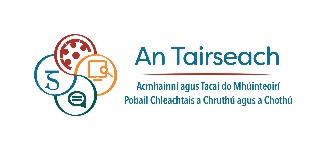 CAO / LOILár-Oifig IontrálaLonnaithe i gCo. na Gaillimhe. Tugann LOI an deis do scoláirí cur isteach ar chúrsaí, ag leibhéal a 6, 7 agus a 8, tríd an gcóras LOI. Bunriachtanais Iontrála (Riachtanais Mháithreánaigh)Ábhair Ardteistiméireachta agus gráid faoi leith mar bhunriachtanais iontrála le háit a fháil sa choláiste. Tá riachtanais ar leith ag roinnt cúrsaí in Institiúidí Ardoideachais chomh maith.Cúrsaí sriantaCúrsaí a bhfuil measúnuithe breise ag teastáil uathu, punann a chur isteach, agallamh nó measúnú béil, measúnú scríofa (Tástáil Iontrála na nGairmeacha Sláinte/HPAT), mar shampla. Is féidir na cúrsaí srianta a aithint i lámhleabhar LOI tríd an bhfocal ‘srianta’.Scéim DARE Glacann an-chuid Institiúidí Ardoideachais le hiarratais DARE mar go dtuigeann siad go mbíonn tionchar ag míchumas, tinneas, sláinte, meabhairshláinte, agus/nó deacracht foghlama ar leith, ar oideachas scoile agus bronntar pointí LOI breise agus tairiscint chúrsa ar phointí laghdaithe dá bharr sin. Scéim HEAR Glacann an-chuid Institiúidí Ardoideachais le hiarratais HEAR mar go dtuigeann siad an tionchar, a bhíonn ag deacrachtaí airgeadais sa teaghlach uaireanta, ar scoláirí. Cuirtear na gnéithe seo san áireamh agus bronntar pointí LOI breise agus tugtar tairiscint chúrsa ar phointí laghdaithe, i gcás scoláirí atá faoi mhíbhuntáiste socheacnamaíoch nó ó thaobh cúlra de. Ráiteas ar Thaifead IarrataisGheobhaidh tú litir/ríomhphost roimh dheireadh mhí na Bealtaine ó LOI– is é seo an Ráiteas ar Thaifead Iarratais
le gur féidir leat a sheiceáil go bhfuil an t-eolas ar fad ceart ar d’iarratas LOI.Athrú IntinneIs féidir leat athruithe a dhéanamh ar do roghanna cúrsaí suas go dtí 31 Eanáir. Ó 5 Feabhra- 1 Márta, is gá duit €10 a íoc chun athruithe a dhéanamh ar d’iarratas. Bíonn deis eile agat d’intinn agus cúrsaí a athrú idir 5 Bealtaine agus 1 Iúil (5.15pm) agus níl aon chostas i gceist an t-am sin.Próiseas Tairisceana LOIAn córas a úsáideann LOI le tairiscintí cúrsaí coláiste a dhéanamh.Fíorord Tosaíochta An t-ord ina gcuireann tú do roghanna cúrsaí ar d’iarratas LOI. Cúrsa ag Leibhéal 8Céim Onóracha Baitsiléara  Cúrsa ag Leibhéal 7 Gnáthchéim BaitsiléaraCúrsa ag Leibhéal 6 Ardteastas / SainteastasUimhir LOI An uimhir aitheantais phearsanta a fhaigheann tú nuair a chláraíonn tú le LOI. Lámhleabhar LOI An treoirleabhar a chuidíonn leat d’iarratas LOI a líonadh. Sa treoirleabhar, tugtar liosta de na cúrsaí is féidir leat a chur síos ar d’iarratas LOI. Áit a chur siarMás mian leat tairiscint áite ar chúrsa a chur siar ar feadh bliana, ciallaíonn sé sin nach dtógann tú an áit sa choláiste. Iarrann tú ar an gcoláiste an áit a choimeád duit don bhliain dár gcionn.Mac léinn lánfhásta Duine os cionn 23 bliana d’aois  a chuireann isteach ar áit tríd an gcóras LOI.SUSI.ieCabhraíonn an suíomh seo le scoláirí cur isteach ar mhaoiniú / cabhair airgeadais/ deontais sa choláiste. 